Осевой крышный вентилятор DZD 30/84 AКомплект поставки: 1 штукАссортимент: 
Номер артикула: 0087.0434Изготовитель: MAICO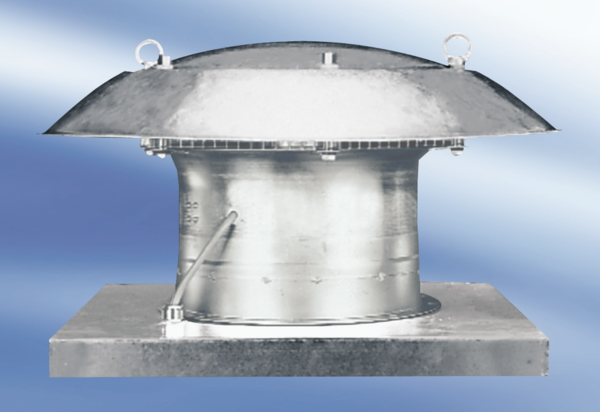 